POLSKIE TOWARZYSTWO DERMATOLOGICZNE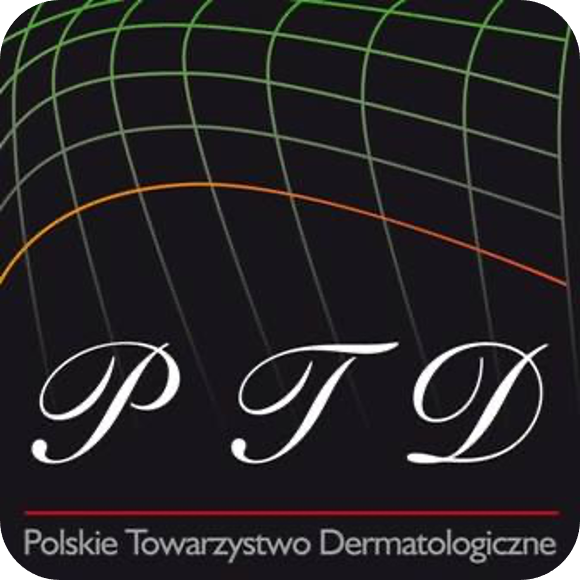 Regulamin konkursu SkinAlliance FORUM 2024§ 1Postanowienia ogólneRegulamin określa tryb i zasady wyboru kandydatów przez Komisję Polskiego Towarzystwa Dermatologicznego na uczestnictwo w Forum SkinAlliance, programie edukacji medycznej zorganizowanym przez L’Oréal Dermatological Beauty.§ 2Edycja Forum SkinAlliance 2024 odbędzie się w dniach 17–19 października 2024 w Paryżu, pod hasłem „Wprowadź innowacje w kierunku bardziej zróżnicowanej i włączającej dermatologii”. Konferencja ma na celu omówienia najnowszych osiągnięć w dermatologii i dermokosmetyków, skupiając dermatologów, badaczy i naukowców z całego świata.§ 3Warunki uczestnictwa w konkursie:Naukowy profil Kandydata (spełnienie minimalnie 2-3 kryteriów)- członek PTD – obligatoryjny warunek; - przynajmniej 3-letni staż w praktyce klinicznej;- aktywność jako autor publikacji badawczych;- aktywność w medycznej i akademickiej edukacji młodych dermatologów (możliwość edukacji innych osób);- wykładowca na konferencjach i/lub kongresach o zasięgu krajowym;b) cechy osobiste Kandydata:- wiek do 35 rż.;- dobra znajomość języka angielskiego - swobodne poruszanie się w internecie, umiejętność korzystania z urządzeń cyfrowych, oraz w mediach społecznościowych;- chęć bycia widocznym na arenie międzynarodowej.2. Złożenie wniosku i dokumentów potwierdzających warunki pkt 1a), wraz z CV, listem motywacyjnym i dokumentem potwierdzającego znajomość języka angielskiego za pomocą maila: sekretariat@ptderm.com.pl do 30 maja 2024.§ 4Złożone wnioski wraz z dokumentami zostaną rozpatrzone przez Komisję, powołaną przez Prezesa PTD, w składzie:- prof. dr hab. n. med. Barbara Zegarska - Przewodnicząca- dr n. med. Ewa Chlebus- prof. dr hab. n. med. Agnieszka Owczarczyk-Saczonek§ 5Wyniki konkursu zostaną przedstawione podczas konferencji Polskiej Akademii Dermatologii i Wenerologii (PADW), która odbędzie się w Krakowie w dniach 20-22.06.2024 r. Nagrodzone osoby muszą być obecne celem odebrania potwierdzenia wyróżnienia.§ 6Ochrona danych osobowychAdministratorem danych osobowych osób przystępujących do certyfikacji jest Zarząd Główny Polskiego Towarzystwa Dermatologicznego.Kontakt z administratorem: sekretariat@ptderm.plGromadzenie, przetwarzanie lub korzystanie z danych osobowych osób certyfikowanych odbywa się zgodnie z przepisami prawa, w szczególności w przepisach RODO oraz niniejszym regulaminie.Udostępnienie danych osobowych odbywa się wyłącznie w zakresie i na zasadach opisanych w niniejszym regulaminie. Inne formy i cele udostępnienia danych osobowych wymagają pisemnej zgody osoby podlegającej certyfikacji.Administrator dokłada wszelkich starań, aby gromadzenie i przetwarzanie danych osobowych odbywało się zgodnie z obowiązującymi przepisami prawa.Dane osobowe osób podlegających certyfikacji będą przechowywane do czasu wygaśnięcia tego obowiązku, wynikającego ze stosownych przepisów prawa.    